Две сестры – Беларусь и РоссияЦель: способствовать формированию знаний младших школьников о  Союзном государстве Беларуси и России, созданном на основе  культурно-исторических связей.Задачи: расширять знания о культурно-исторических связях народов Беларуси и России, на основе изучения исторических фактов, анализа исторических источников,  сопоставления  традиций двух народов, способствовать ценностному отношению к общему культурному достоянию и  историческому наследию двух государств; формировать гражданскую позицию, чувство личной ответственности за дальнейшее развитие Союзного государства.Тип занятия: бинарное.Форма: историческое занятие-квест.Оборудование:   компьютер, мультимедийный проектор, демонстрационный экран, мультимедийная презентация,  таблички с названиями групп, материалы для работы в группах, контуры территориальных границ Беларуси и России, кирпичики для строительства моста, видеоролик песни «Две сестры – Беларусь и Россия» в исполнении Р. Алехно, А. Гомана. Предварительная работа: посещение Могилевского этнографического музея, подготовка заданий учащимися по определенной теме в рамках предстоящего мероприятия.Ход мероприятияУчитель: Добрый день, ребята. Приглашаем вас принять участие в  нашем историческом занятии-квесте.Беларусь … граничит с Польшей, Украиной, Россией, Латвией, Литвой.Моя страна, моя Отчизна. Навеки край любимый мой.Воспитатель: Глядя на карту, можно увидеть, что Беларусь имеет общие границы с пятью государствами. Знаете ли вы, с какой из перечисленных стран-соседей у Беларуси наиболее тесные, дружеские отношения? (С Россией) Да, действительно, с Россией. Каждый год 2-ого апреля отмечается День единения народов Беларуси и России. Именно в этот день в 1997 году Президенты России и Беларуси подписали в Москве Договор об образовании Союзного государства. Для граждан России и Беларуси  2-ое апреля - День единения народов - не просто дата в календаре. Это символ надежды, что  никогда не разорвутся  братские  узы  белорусов  и россиян, что будут возрождаться традиционно крепкие и уважительные отношения, которые начали складываться задолго до нашего рождения. Учитель: Сегодня на историческом занятии-квесте вам предстоит выяснить, каковы причины таких дружеских отношений именно с Россией. Вы побываете в роли  архивариусов, лингвистов, этнографов, культурологов, кулинаров. Каждой группе предстоит выполнить свое задание, справившись с которым можно получить один из элементов для строительства символического моста между Беларусью и Россией. (Открывается доска, на которой видны контуры двух стран, расположенных на расстоянии друг от друга. Предполагается, что в процессе работы между странами дети построят мост из элементов-кирпичиков, символизирующих разные культурно-исторические причины объединения двух стран в Союзное государство).Белорусы  и русские – это восточнославянские народы, поэтому у них много общего. Наши народы вместе со времен Киевской Руси, т.е. с IX века.  У нас общая история, общая судьба. Наши предки вместе выращивали хлеб и строили дома, вместе отстаивали свое право на жизнь и свободу в борьбе против врагов. У наших  народов одни духовные ценности, одни жизненные ориентиры. Сегодня мы погрузимся в мир истории двух народов, познакомимся с    интересными фактами, задумаемся над важными вопросами. Нас ждет увлекательная и насыщенная работа.Воспитатель: Сейчас вы достанете из конвертов задания, внимательно прочитаете вопросы, подготовите презентации. Первое задание для группы «Архивариусы». Чтобы узнать, кто такие архивариусы, мы обратимся к словарю, в котором объясняется значение слов. Что это за словарь? (Толковый.)Учащийся: Архивариус – это хранитель письменных памятников (рукописей, писем), относящихся к деятельности какого-нибудь учреждения или лица.Воспитатель: Вы уже имели возможность погрузиться в исторические источники, хранящие информацию о книгопечатании,  и сможете выполнить своё задание. Вам необходимо создать исторический коллаж, выбрав из предложенных дат и названий те, которые связаны с именем белоруса П. Мстиславца, чья деятельность способствовала развитию русского книгопечатания.  (На столе лежит лист с изображением П. Мстиславца, в конверте находятся карточки с разными датами, названиями городов, и т.д., из которых нужно выбрать правильные варианты, наклеить их на лист. Подготовленный коллаж презентовать.)В данной таблице представлены предлагаемые учащимся карточки, правильные варианты подчеркнуты.Учитель: Следующее задание получает группа «Лингвисты». Значение этого слова мы тоже узнаем из толкового словаря. Учащийся: Лингвист – это специалист по языкознанию, который занимается историей и развитием языков.Учитель: Проведенное   группой  “Лингвистов” сравнение пословиц и поговорок показало, как много общего имеют наши народы в отношении к разным сторонам человеческой жизни, моральным и нравственным ценностям. Это, конечно, способствует лучшему  взаимопониманию и сближению двух народов. Ваше задание будет заключаться в том, чтобы соотнести два варианта пословиц (русский и белорусский), которые имеют одинаковый смысл. Полученные пары нужно вклеить в таблицу, которая лежит на столе. (На столе лист с таблицей и карточки с пословицами, напечатанными на листах разного цвета. Учащиеся должны заполнить таблицу и презентовать её.)Пословицы и таблица для заполненияВоспитатель: Третья группа “Этнографы”. И снова мы уточняем значение слова в словаре.Учащийся: Этнограф – специалист, который изучает науку о народах, их происхождении, культурно-бытовых особенностях и культуре.Воспитатель: Наши этнографы, побывав в этнографическом музее, подготовили для нас сравнительный анализ женских национальных костюмов. Внимательно послушайте задание. Перед вами две бумажные  куклы, белорусская Алеся и русская Марья. В конвертах вы найдёте для них разные предметы одежды. Подберите каждой кукле соответствующую одежду и расскажите, что вы узнали о сходстве и отличии в костюмах. (На столах лежат две модели кукол, предметы одежды: рубашка русская, рубашка белорусская, юбка, фартук, сарафан, белорусский головной убор, русский головной убор, лапти, а также Элементы орнамента. Учащиеся подбирают каждой кукле соответствующий наряд, демонстрируют результат и объясняют, почему национальные костюмы, имея отличия, объединяют русских и белорусов.) 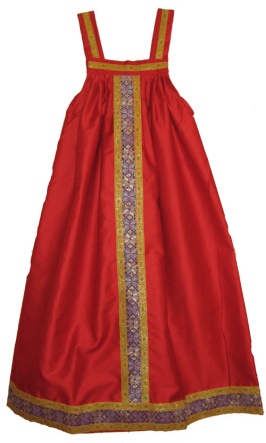 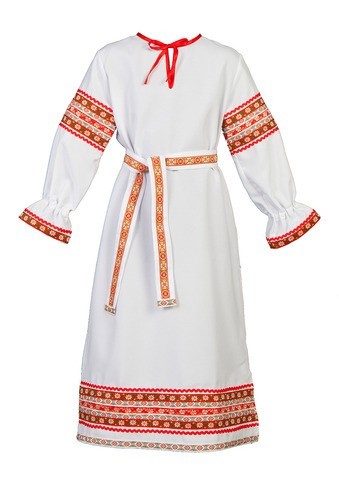 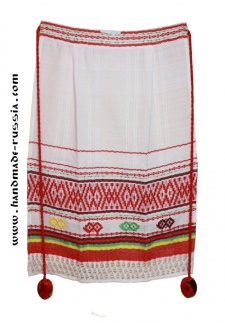 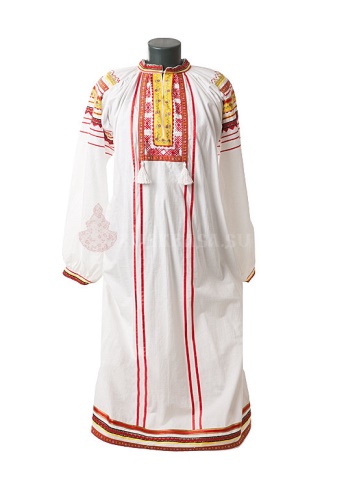 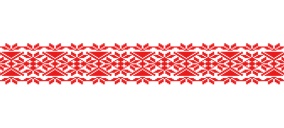 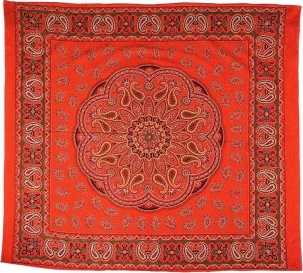 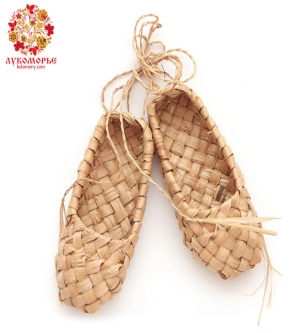 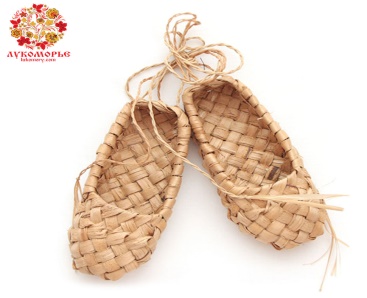 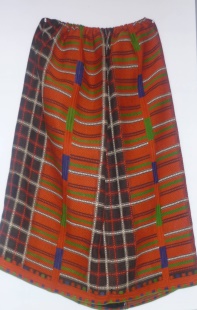 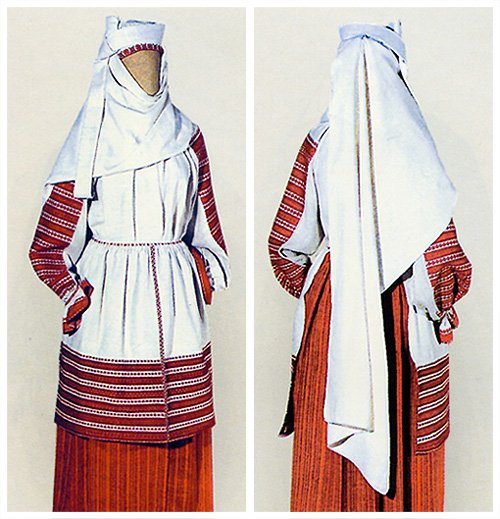 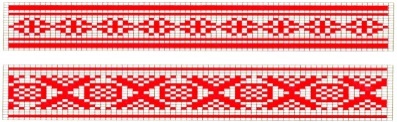 Образцы предметов одеждыУчитель: Четвертая группа Кулинары». Давайте познакомимся со значением  слова «кулинар». Учащийся: Кулинар – это специалист, владеющий  знаниями о продуктах питания, их обработке и приготовлении.Учитель: Изучив  кулинарные книги, интернет-источники, посетив библиотеку, побеседовав с бабушками, ребята  смогли выделить общие черты русской и белорусской кухонь и, в тоже время, найти отличия. Используя полученные знания, попробуйте составить меню русской и белорусской кухни из предложенных вам названий блюд с рецептами их приготовления и объясните свой выбор. (На столе лежат карточки с названиями блюд и их рецептурой, которые надо вклеить на листы с заголовками:  «Блюда белорусской кухни», «Блюда русской кухни». Подготовленные меню презентовать.)Карточки с рецептамиВоспитатель: Пятая группа  «Культурологи». Открываем толковый словарь.Учащийся: Культуролог – специалист, который занимается сохранением и развитием национальной культуры и традиций. Воспитатель: Наши культурологи познакомились с уникальными экспозициями  этнографического музея, окунулись в атмосферу крестьянской избы и быта и поэтому легко смогут справиться со следующим заданием. Перед вами картинки с изображением внешнего и внутреннего вида избы. Вам предстоит подписать выделенные на картинках части. (Учащиеся должны соотнести части дома и интерьера на рисунках и карточки с названием частей дома и интерьера: «конек», «красный угол», «печь», «прилавок», «печной угол» и др. Получившуюся работу презентуют.)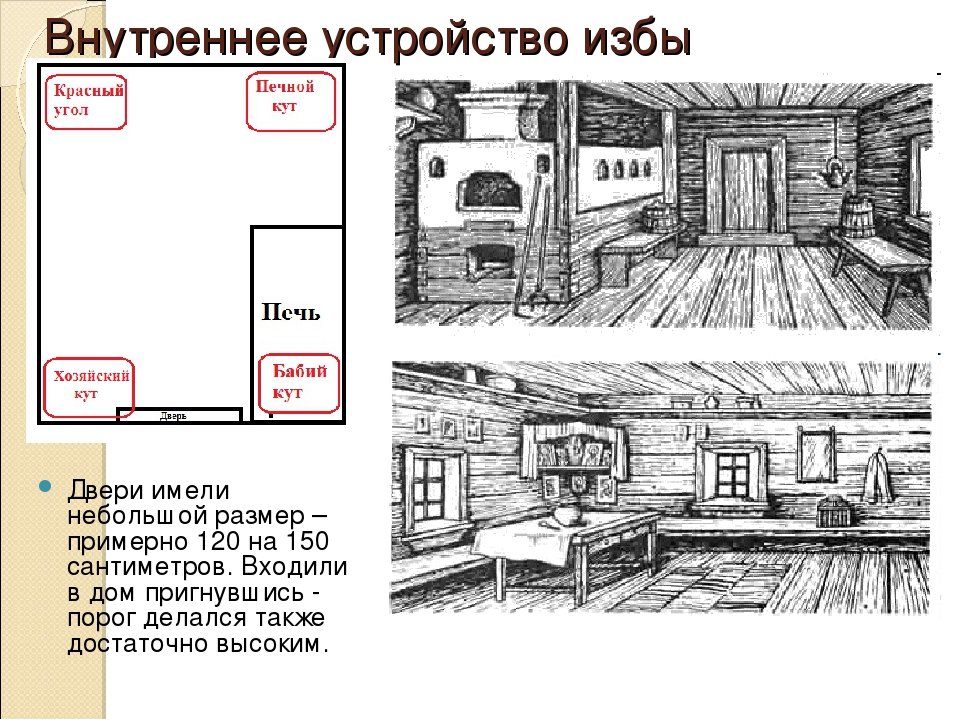 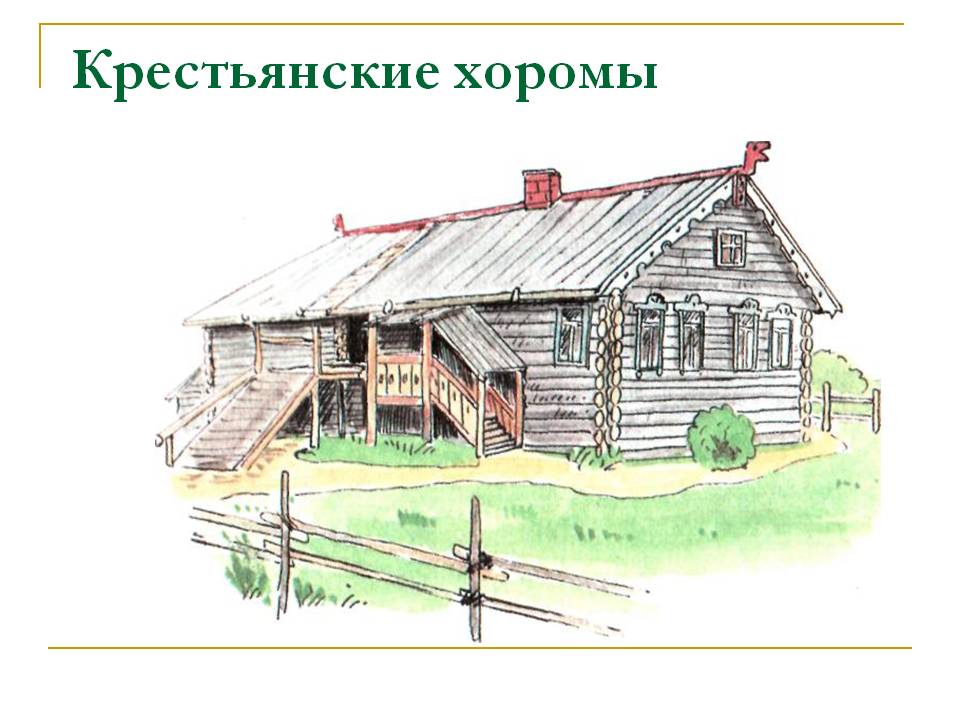 Крестьянский дом и интерьерВоспитатель: Приступаем к работе в группах.  (Группы учащихся выполняют задания в течение 5-7 минут.)Презентации группУчитель: Одна из самых ярких страниц истории нашей национальной культуры связана с книгопечатанием и именем Петра Мстиславца, который родился в Беларуси и сыграл большую роль в развитии книгопечатания в России. Его заслуги  перед нашими народами огромны. Учащиеся из группы «Архивариусы» (примерный текст презентации):1.Биографические сведения о Петре Тимофеевиче Мстиславце крайне скудны. Неизвестны точные даты его жизни. Историки считают предположительной датой его рождения первую половину XVI века. 2.Петр Тимофеевич Тимофеев (именно такую фамилию получил белорусский книгопечатник при рождении) родился в городе Мстиславле, что на Могилевщине. Петр Тимофеевич имеет вторую фамилию Мстиславец,  которая происходит от названия города, в котором он родился.3.Летописи сообщают, что Петр учился у Ф.Скорины. Возможно, именно тот факт, что Петр Мстиславец был знаком с книгопечатанием, привел его в Москву. 4.В Москве  начинается  активная деятельность П.Мстиславца в области книгопечатания. 5.П. Мстиславец  находит работу в Печатном доме Ивана Федорова, тоже, кстати, белорусского происхождения. Здесь было положено начало их тесному творческому содружеству. Они совместными усилиями создавали типографию, подбирали  оборудование и материалы. И многие годы эти два человека жили едиными помыслами, рука об руку шли к поставленной цели.6.В 1564 г. Иван Федоров и Петр Мстиславец завершили работу над первой русской печатной книгой «Апостол». Это было первое печатное слово в России.Учитель: Несмотря на то, что печатное дело появилось в России за десяток лет до того, как Иван Федоров и Петр Мстиславец издали свою первую книгу, именно они смогли организовать его на новом уровне и обеспечить русским печатным книгам невиданное ранее качество. В результате белорусы  И.Федоров и П.Мстиславец вошли в историю как русские первопечатники. Поэтому можно с уверенностью сказать, что история книгопечатания тесно связывает Беларусь и Россию. Спасибо за вашу работу. Первый кирпичик для строительства моста между Беларусью и Россией торжественно закладывают «Архивариусы». (Дети закрепляют на доске первый кирпичик)  Воспитатель: Подобно тому, как дерево вырастает из корня, и ствол его постепенно крепнет, поднимается к небу и ветвится, славянские языки, к которым принадлежат русский и белорусский,  «выросли» из праславянского (общеславянского) языка, языка-предка всех славянских языков, исторические истоки которых уходят в глубокую древность. Все славянские языки тесно связаны между собой, в них очень много общих слов. И даже при имеющихся отличиях произношения русский и белорус понимают друг друга. Богатство и неповторимость звучания каждого языка, а также опыт и мудрость народа определяется пословицами и поговорками. Послушаем наших лингвистов. Учащиеся из группы “Лингвисты” называют пословицы попарно, объясняя их смысл.Воспитатель: Благодаря  нашим лингвистам мы убедились, что одинаковый глубокий, поучительный смысл имеют русские и белорусские пословицы, в них отражается отношение людей к тому, что есть хорошо, а что - плохо, что есть зло, а что - добро и т.д.  Спасибо нашим лингвистам. Пришла ваша очередь заложить еще один символический кирпичик. (Дети закрепляют на доске второй кирпичик.)  Учитель: Русские и белорусы относятся к восточным славянам. Общность корней наглядно демонстрирует национальная одежда, в частности одежда   женщин. В тоже время есть и отличия, показывающие самостоятельность и самобытность каждой из них. Этнографы  уже готовы познакомить нас с результатами своей    работы.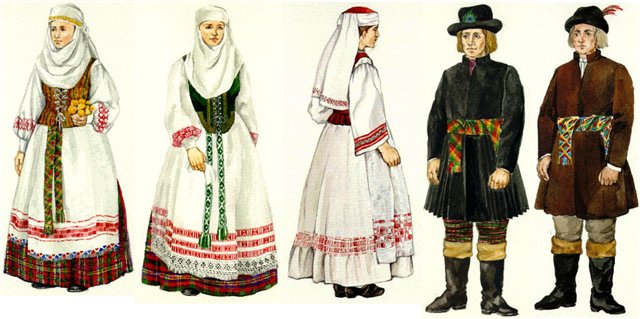 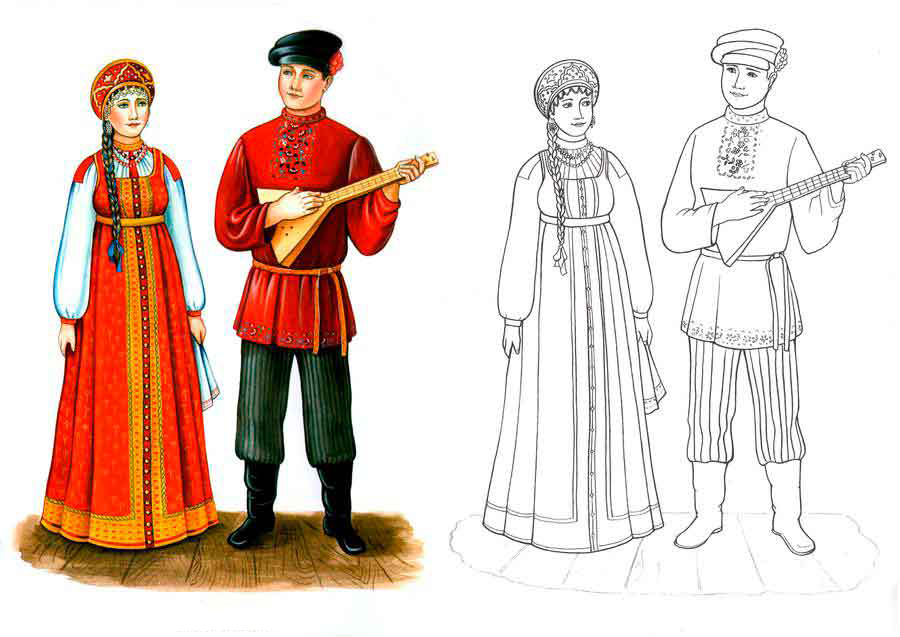 Белорусский 	   Русский национальный костюм                                                            национальный костюмУчащиеся из группы «Этнографы» (примерный текст презентации): 1.Национальный костюм – это устоявшийся набор одежды, обуви и украшений. Он складывался не одно столетие и отражал традиции народа. Природные условия России и Беларуси влияли не только на набор одежды, но и на выбор тканей. В результате поисков, мы выяснили, что и белорусский и русский национальные костюмы шили чаще всего из льняной и шерстяной ткани (сукна). Ткани изготавливали и окрашивали самостоятельно. Для этого использовали корни растений, ягоды, кору, почки деревьев и многое другое. Красили в основном ткани для юбок,  сарафанов, безрукавок. Для других изделий ткани просто отбеливали. 2. Рубаха – главный элемент национального костюма обоих народов. Сравнивая их, оказалось, что существенных отличий между ними нет. Женские рубахи  длинные,  шились изо льна, были белого цвета, что связано со всем чистым, светлым, святым. Их обязательно украшала вышивка-орнамент. В орнаменте использовалось  сочетание растительных и геометрических узоров. Славянские узоры имели магический смысл,  так как считалось, что  они защищают от злых духов. Ритуальный узор наносился на  горловину, ворот, рукава. Большая часть вышивки была красного цвета, как символ жизни, любви. Красный – это еще и знак огня,  солнца. Он даёт тепло, отводит всякий сглаз.  3. Из отличий в костюме мы нашли следующие. В белорусском национальном костюме на рубаху надевалась юбка. Юбки могли быть разными: летом – изо льна (летник), осенью и зимой – из сукна (андарак), а также особая юбка для взрослых женщин – панёва. Поверх юбки надевался фартук.  В русском национальном костюме на рубаху надевался сарафан.  Сарафаны отличались фасонами, отделкой, расцветкой. 4. Головные уборы были разнообразными. Белорусские и русские девушки украшали волосы лентами, венками, налобными повязками.  Женщины должны были прятать свои волосы под платок (больше характерно для русского головного убора) или намитку (больше характерно для белорусского головного убора). Намитка – это длинная полоска ткани из очень тонкого белого полотна, завязанного особым образом вокруг головы. Из-под головного убора  замужней женщины не должна была выпасть даже прядь волос. Огромным позором считалось опростоволоситься, то есть остаться с непокрытой головой.5. Изучая обувь, мы не нашли характерных отличий. «Эх, лапти мои, лапти липовые» - в этой народной песне говорится  о традиционной обуви славян. К лаптям прилагались онучи, которыми обматывалась нога. Также носили постолы – это особые сандалии, которые делали из сырой кожи, стянутой ремешком. Сапоги или башмаки обували только по праздникам. Часто на одну семью это была лишь одна пара. Изготавливали такую обувь у сапожника на заказ, а поэтому стоило это очень дорого. 6. Из-за изменчивости климата оба национальных костюма имели большое количество верхней одежды. Делали её из шерсти. Это были различные накидки без рукавов и пуговиц либо с пуговицами и длинными висячими рукавами, поскольку руки продевались не в рукава, а в специально сделанные разрезы. Отсюда пошла поговорка «Спустя рукава». Зимняя одежда изготавливалась из шкур животных. Чаще всего носили кожух из овчины. Рассмотрев предметы верхней одежды, больших отличий мы не нашли.Учитель: Наши этнографы наглядно продемонстрировали и привели убедительные аргументы в пользу сходства русского и белорусского костюма на примере женской одежды. А это значит, что они также вносят свою лепту в строительство нашего символического моста. (К доске прикрепляется третий кирпичик.)Воспитатель: Кухня славянских народов складывалась на протяжении многих веков. Она определялась, прежде всего, тем, что  предлагала славянам сама природа в местах их расселения, а также верованиями и запретами, связанными с этими верованиями. Давайте послушаем «Кулинаров».Учащиеся: 1. Климат  Беларуси и центральной России не имеет существенных отличий. Осень дождливая, зима морозная, снежная, лето теплое. Но и его хватает, чтобы созрели многочисленные овощи и фрукты. И все это активно использовалось для приготовления различных блюд и русской, и белорусской кухни. Также наши края богаты  лесами. А в лесах чего только нет: и ягоды, и грибы, из которых готовили разнообразные блюда. Леса были полны дичи. Много разнообразных рецептов приготовления дичи знает славянская  кухня. 2. И в русской, и в белорусской кухнях большое разнообразие первых блюд: холодных и горячих. Любовь к первым блюдам объединяет два народа. В летнюю жару русские хозяйки готовили холодные супы, окрошки, ботвиньи, с использованием кваса. Белорусские хозяйки холодные супы готовили на кислой овощной основе или сыворотке. Например, хладник. Основной тип русских горячих супов – это, конечно, щи из капусты.   А на территории Беларуси были распространены густые овоще-крупяные супы с использованием свинины и сала. Поэтому в меню русской кухни мы поместили окрошку овощную, так как это блюдо сделано на основе кваса и  щи крапивные, так как это блюдо характерно русской кухне. К белорусскому меню отнесли холодник, так как оно по традиции сделано на основе кислого свекольного отвара, и  грыжанку, в состав которой входит свиное сало.3. Мясные блюда были также разнообразны в русской и белорусской кухнях. Варили или тушили мясо обычно крупным куском в печи. Большое место в русской кухне занимают блюда из дичи, которую добывали не только в лесах, но и на реках, озерах и болотах. В пище белорусов немалое место занимают мясные блюда из свинины, в том числе сало. Народная поговорка гласит: «Як няма рыбы смачней лінінкі, дык няма мяса смачней свінінкі”. Таким образом, белорусы и русские были мясоедами, но употребляли в пищу  разное мясо.4. Каши – одно из самых распространенных и любимых русских национальных блюд. На русских полях выращивали много разных сортов круп, поэтому и видов каш известно немало. Любимыми же блюдами белорусов были блюда из картофеля. Повседневным блюдом является отварной картофель, картофельная каша или комовики. Особенно любят белорусы традиционные картофельные оладьи (драники). Из картофеля готовят также пирожки с различной начинкой, картофельную бабку и т.д. Вывод у нас такой: русские и белорусы употребляли в пищу и картофель и кашу, только у белорусов чаще на столе был картофель, а у русских – каша.5. В выпечке наиболее характерно для русской кухни использование дрожжевого теста.  Ни одно торжественное событие в семье не обходилось без пирогов, кулебяк или пряников. На свадьбу пекли курники, на Масленицу – блины и пироги с разными начинками. У белорусов хлеб, чаще всего из ржаной муки, занимал почетное место на столе. Для всех других мучных изделий использовалась овсяная мука. Она не подходила для приготовления блинов и пирогов. Поэтому эти блюда не характерны для белорусской кухни. Таким образом,  русские и белорусы любили выпечку, но из разной муки. 6. Богата русская кухня и напитками, заваренными на душистых травах, ягодах. Чай появился в России лишь в XVII веке, а до того большой популярностью пользовался сбитень и различные меды и кисели. Белорусские национальные напитки – соки березы и клена, а также фруктовые квасы. Выяснилось, что напитки были у каждой национальной кухни свои.Воспитатель: Спасибо нашим исследователям за интересный рассказ, а нашим предкам за кулинарные традиции. Постараемся их хранить  и относится к ним с уважением. Ведь история кухни - это еще одна часть нашей общей истории. (Учащиеся добавляют к мосту еще один кирпичик.)Учитель: Приглашаем учащихся из группы «Культурологи» познакомить нас со своей презентацией.Строительство дома для крестьянина было знаменательным событием. При этом было важно не только решить чисто практическую задачу - обеспечить крышу над головой, но и так организовать жилое пространство, чтобы оно было наполнено жизненными благами, теплом, миром и любовью. Такое жилище  сооружали, следуя традициям предков. Учащиеся: 1.  В строительстве жилья и его благоустройстве мы обнаружили много общего. При строительстве нового дома большое значение придавалось выбору места: место должно быть сухим, высоким, светлым - и вместе с тем  оно должно быть счастливым. Счастливым считалось место обжитое, где долгие годы жизнь людей проходила в полном благополучии. Неудачным  для строительства было место, где прежде хоронили людей, где раньше проходила дорога или стояла баня. Славяне предпочитали рубить избы из сосны, ели, лиственницы. Эти деревья хорошо удерживали внутреннее тепло, долго не гнили.  2.  Обычно изба была квадратная со стороной 4-5 м. Древние мастера укладывали брёвна плотно друг к другу, а пазы между ними конопатили болотным мхом, имеющим свойство убивать бактерии. Пол в избе был деревянным. К избе нередко пристраивали  «прихожую» - сени около 2 метров шириной. В просторных, опрятных сенях держали имущество, мастерили что-нибудь в непогоду, а летом там могли переночевать гости. Кроме того, начиная с X века, распространились неотапливаемые пристройки к избам – клети. Клеть служила летней спальней, кладовой, а зимой выполняла  роль  "холодильника".
3. Крыша  дома  была деревянная,  обычно её  покрывали сверху березовой корой от сырости; это придавало ей пестроту; а иногда на кровлю клали землю и дёрн как защиту от пожара. Форма крыш была скатная на две стороны. На крыше можно было увидеть деревянную голову коня или петушка. Издавна считали, что нечисть должна исчезнуть при крике петуха, а голова коня не даёт злу проникнуть в дом. В простых избах окна были маленькими и узкими с деревянной задвижкой, которая помогала сохранять тепло. Но, когда  такие окошки закрывали, то в избе среди дня было почти темно. Поэтому эти окошки называли «просветцами». Стеклянные окна могли позволить себе лишь зажиточные крестьяне, поэтому они появились позже.4. Интерьер русской избы и белорусской хаты отличался простотой. Основное пространство занимала печь, которая располагалась у входа, справа или слева от дверей. Стол всегда стоял в углу, по диагонали от печи. Над ним была расположена божница с иконами. Вдоль стен шли неподвижные лавки, над ними - врезанные в стены полки. В задней части избы от печи до боковой стены под потолком устраивался деревянный настил - полати. Лавки шли вдоль стен вкруговую, начиная от входа, и служили для сидения, сна, хранения различных хозяйственных мелочей. 
5. Печь играла важную роль в жизни славян.  В прежние времена печи чаще делали  из глины, в которую добавляли камни, что позволяло ей сильнее нагреваться и дольше держать тепло. По народным поверьям, за печью  живет домовой (хатник у белорусов), покровитель домашнего очага. Часть избы у печи, где выполнялась женская работа, связанная с приготовлением пищи, называлась печным углом. В печном углу находился прилавок с полками внутри. Он служил кухонным столом. На стенах располагались наблюдники - полки для столовой посуды. Печной угол считался грязным местом, поэтому крестьяне всегда стремились отделить его от остального помещения занавесом из пестрого ситца. 
6. Красный угол располагался по диагонали от печи. Основным украшением красного угла была божница с иконами и лампадкой, поэтому его называют еще «святым». Здесь за столом проходили как будничные трапезы, так и праздничные застолья. Во время уборки урожая первый и последний сноп из колосьев устанавливали в красном углу. Красный угол старались держать в чистоте и нарядно украшали вышитыми полотенцами. На полки возле красного угла ставили самую красивую домашнюю утварь, хранили наиболее ценные бумаги, предметы. Само название "красный" означает "красивый", "хороший", "светлый".Учитель: Таким образом, культурологи нам показали, что изба и хата по внешнему и внутреннему виду практически не отличались. Это еще раз свидетельствует, что связь между русским и белорусским народом не случайна, а закономерна. Мы закладываем последний кирпичик в строительство нашего моста. (Дети прикрепляют последний кирпичик.)Воспитатель: Сегодня мы с вами построили символический мост между Беларусью и Россией. Каждый кирпичик – результат поиска причины объединения двух государств, двух народов. Мы нашли и подробно разобрали  пять довольно весомых причин. А ведь таких причин, на самом деле, намного больше. Учитель: Наше историческое занятие-квест  можно считать успешно завершенным, так как построенный мост – это и есть ключ к пониманию причин объединения,  тесной дружбы и сотрудничества Беларуси и России.Учащиеся музыкальной школы исполняют песню Кима Брейтбурга и Руслана Алехно «Две сестры – Беларусь и Россия»ЛитератураСтанкевіч Я. Маленькі маскоўска-беларускі слоўнічак фразеалагічны. Мн.: Навука і тэхніка, 1992Похлебкин. Кухни народов мираТолковый словарь русского языка .С.И.Ожегов, Н. Ю. ШведоваБаранов Д.А., Баранова О.Г., Мадлеская Е.Л. и др. Русская изба: внутреннее пространство избы, мебель и убранство избы, домашняя и хозяйственная утварь. Иллюстрированная энциклопедия. — СПб.: «Искусство-СПб», 2004. Бялявiна, В. М., Ракава, Л. В. Жаночы касцюм на Беларусi — Мн.: Беларусь, 2007. http://lib.pushkinskijdom.ru/Default.aspx?tabid=4509Первая половина ΧVІ века(ориентировочная  дата рождения)Вторая половина  ΧVІ векаКонец ΧV векаМстиславль(место рождения)ПолоцкМинскИван Федоров(ближайший сподвижник) Лев СапегаСимон БудныйМосква(работа в типографии)Великий НовгородСанкт-ПетербургАпостол (первая, напечатанная в московской типографии книга)Букварь БиблияФранциск Скорина(учитель П. Мстиславца)Василий ТяпинскийСимеон ПолоцкийСвоя земля и в горсти мила. Взялся за гуж – не говори, что не дюж. Мягко стелет, да жестко спать. Поспешишь – людей насмешишь. У страха глаза велики. Чем богат, тем и рад. Родная зямелька, што зморанаму пасцелька. Калі ўлез у дугу – не кажы “не магу”. На вуснах- мед, на сэрцы лед. Паспех – людзям на смех. Што душа мае, тым і прыймае.   У страху вочы па яблыку. Русский вариантБелорусский вариантОкрошка овощная летняя1 л кваса * 0,5 стакана огуречного рассола * 2 репы * 1 стакан нарезанного кубиками отварного картофеля * 2 свежих огурца * 1 стакан зеленого лука * 2 ст. ложки укропа * 0,5 ст. ложки петрушки * 1 ст. ложка горчицы * 0,5 ч. ложки черного перца * 3 крутых яйцаХолодник (хладник)500 г молодой свеклы с ботвой * около 1,5 л кислого свекольного отвара * 3 свежих молодых огурца * 4-5 маленьких луковичек (трибульки) * 4 яйца * 2-3 ст. ложки укропа * 1 ч. ложка зелени сельдерея * 1 стакан сметаны * 2-3 ч. ложки соли * ¼ ч. ложки красного перца * 5-6 зерен кориандраЩи крапивные4 стакана ошпаренной крапивы * 2 ст. ложки гречневой крупы (ядрицы) * 1 ст. ложка риса * 1 картофелина * 2 яйца * 0,5 ч. ложки лимонной кислоты * 1 петрушка * 1 сельдерей * 1 ст. ложка укропа * 8 горошин черного перца * 100 г сметаны * 1,25 л водыГрыжанка1,5 л воды * 2-3 брюквы * 2 крупные картофелины * 1 морковь * 1-2 луковицы * 50 г сала * 100 г вяндлины (или свинины) * 0,5 ч. ложки кориандра * 1 ст. ложка укропаГурьевская каша1,25 л сливок * 0.5 стакана манной крупы * 0,5 кг орехов * 0,5 стакана сахара * 0,5 стакана варенья (клубничного, земляничного) * 2 ст. ложки сливочного масла * 2 ч. ложки корицы * 0,25 ч. ложки молотого бадьянаЦыбрики1 кг картофеля * 2-3 ст. ложки муки * 2-3 ст. ложки растительного масла ил 50 г топленого салаРябчики пряженые в сметане 2 рябчика * 1,5 стакана сметаны * 2 ст. ложки растительного масла * 0,25 ч. ложки солиТушанка свиная0,5 – 1 кг свинины * 1,5 кг картофеля * 3 луковицы * 1 морковь * 1 корень сельдерея * 1 корень петрушки * 3 лавровых листа * 2-3 стакана воды * 1 головка чеснока * 8 горошин черного перцаГречневые блины на молоке4 стакана гречневой муки * 4.5 – 5 стаканов молока * 25 г дрожжей * 2 яйца * 25 г сливочного масла * 1 ч. ложка соли * 1 ч. ложка сахара * 0,5 стакана подсолнечного маслаКлецки мучные заварные0,25 стакана овсяной муки * 5 ст. ложек молока * 2 яйца * 3 ст. ложки сливочного масла или топленого сала * 2 ч. ложки рубленой зелени петрушки * 1 ч. ложка укропа * 0,5 ч. ложки солиСбитень150 г меда * 1,5 – 2 л воды * 100 г сахара * 2-3 ч. ложки сухой травы зверобоя * 2 бутона гвоздики * 5-6 зерен черного перца * 0,25 ч. ложки порошка имбиря * 1 ч. ложка корицы * 2 ч. ложки мятыБерькаБерезовый сок собрать в бочку, поставленную в темное, прохладное место, дать чуть закиснуть, добавить поджаренные ячменные зерна или сухари из ржаного хлеба и через сутки после этого сцедить и употреблять как квас.Русский вариантБелорусский вариантСвоя земля и в горсти мила. Родная зямелька, што зморанаму пасцелька.Взялся за гуж – не говори, что не дюж. Калі ўлез у дугу – не кажы “не магу”. Мягко стелет, да жестко спать. На вуснах- мед, на сэрцы лед.Поспешишь – людей насмешишь. Паспех – людзям на смех.У страха глаза велики. У страху вочы па яблыку.Чем богат, тем и рад. Што душа мае, тым і прыймае.   Русские блюдаБелорусские блюдаПервые блюдахолодныеокрошка овощная летняяхолодникПервые блюдагорячиещи крапивныегрыжанкаГарниры Гарниры гурьевская каша  цыбрикиМясные блюдаМясные блюдарябчики пряженые в сметанетушанка свиная Напитки Напитки сбитень берькаМучные изделияМучные изделиягречневые блины на молоке клецки мучные заварные